МАЛОИЗВЕСТНОЕ НАСЛЕДИЕ (ЭТНОГРАФИЧЕСКИЕ КОЛЛЕКЦИИ ШИРОКОГОРОВЫХ СЕРГЕЯ МИХАЙЛОВИЧА И ЕЛЕНЫ НИКОЛАЕВНЫ)Коваленко Елена ВикторовнаАмурский областной краеведческий музей  им. Г.С. Новикова-Даурского.г. Благовещенск	В августе 2019 г. в фондах Амурского областного краеведческого музея  работала Анна Анатольевна Сирина - антрополог, этнограф, старший научный сотрудник отдела Севера и Сибири ИЭА РАН. Одним из направлений её работы было изучение наследия выдающегося русского антрополога Сергея Михайловича Широкогорова.Сергей Михайлович Широкогоров (1887–1939) -  выдающийся русский антрополог, этнолог, лингвист, востоковед, ученый эмигрант,  с 1922 г.  жил и работал в разных университетах Китая. Ши Луго (китайское имя Широкогорова) хорошо знают в антропологических кругах Китая как человека, стоявшего у истоков китайской этнографии. Его труды оказали огромное влияние на развитие шамановедческих и тунгусоведческих исследований в мире.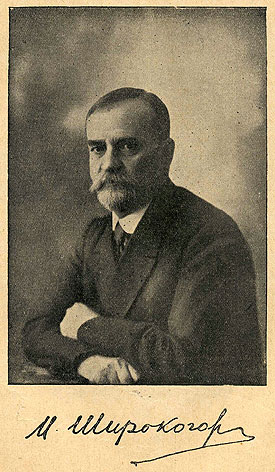 Сергей Широкогоров родился 19 июня 1887 г. в Суздале в семье провизора (аптекаря).В 1896 г. поступил на учёбу в Тульскую гимназию, а позднее перевёлся в частную немецкую гимназию города Юрьева, которую окончил в 1904 г.В 1905 г. выехал в Париж, где обучался на филологическом факультете Парижского университета и параллельно занимался в Высшей школе политической экономии, а с 1907 г. ещё и в Антропологической школе. В 1910 г. получил учёную степень доктора филологии Сорбонны.Вернувшись в 1910 г. в Россию, учился на отделении физико-математического факультета Санкт-Петербургского университета, но в 1915 г. оставил обучение. Одновременно проходил курс в Археологическом институте.После возвращения из Парижа в 1910 г. был зачислен сотрудником в Музей антропологии и этнографии при Академии наук, был назначен заведующим тунгусским подотделом музея. В 1916 г. избран младшим антропологом и назначен хранителем Музея по Антропологическому отделу.С 1910 г. принимал активное участие в экспедициях по Восточной Сибири и Дальнему Востоку.	Верным другом и сподвижником Сергея Михайловича была его супруга Елизавета Николаевна.	Елизавета Робинсон, супруга Широкогорова, была на три года старше его. Родилась 22 мая 1884 г. в Екатеринодаре, и тоже в семье провизора. Окончила частную женскую гимназию М.Н. Стоюниной в Петербурге.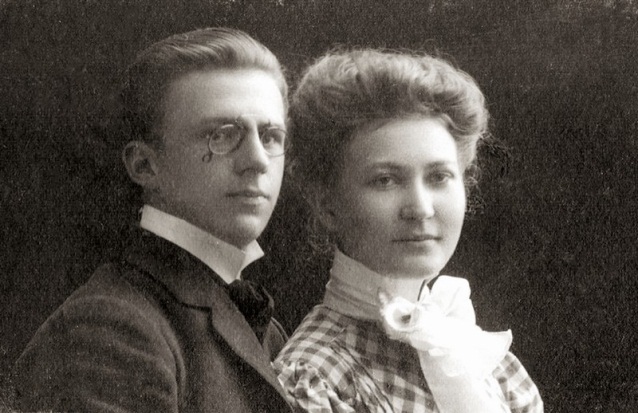 Неизвестно, при каких обстоятельствах Сергей и Елизавета познакомились, но свой выбор сделали единственный раз и на всю жизнь. Молодые обвенчалась 29 июня (12 июля) 1908 г. в Свято-Троицкой и Александра Невского церкви в Париже.	Елизавета Николаевна Широкогорова (Робинсон), музыкант и учитель по образованию, сопровождала своего мужа во всех экспедициях.Преимущества семейных экспедиций на собственном примере С.М. Широкогоров обосновывал тремя основными причинами: супруга помогала установить дружественные отношения с тунгусами, маньчжурами и другими народами; очень много помогала в сборе материалов, прежде всего по закрытой для мужчин женской̆ интимной̆ стороне жизни.	Летом и осенью 1912 и 1913 гг. супруги собирали материалы в Забайкалье среди оседлых и оленных тунгусов-орочонов.В 1915 г. несмотря на участие России в Первой мировой войне, Российская академия наук и Русский Комитет для изучения Средней и Восточной Азии при Министерстве иностранных дел смогли изыскать средства на двухлетнюю комплексную научную экспедицию на Дальний Восток России и северо-восток Китая, в историческую область Маньчжурия. Целью исследований данной экспедиции было тунгусское «племя» орочонов – их антропологические характеристики, язык, фольклор, социальная структура, материальная культура, верования. Особо выделялась задача сбора этнографических коллекций для Музея антропологии и этнографии в Петрограде. Собирательская работа была главным и непременным условием таких экспедиций.Сбор коллекций был для Широкогорова одновременно и целью, и методом работы. Экспедиции работали маршрутно-стационарным методом и были оснащены современными техническими средствами.В июне-июле 1915 г. Широкогоровы работали у конных орочонов, в июле-августе  - у оленных орочонов с самоназванием эвенки (соседние группы называли их якутами), в сентябре-октябре того же года  - у манегров (орочонов) на р. Кумаре, где было куплено много вещей, которые удалось провезти через Черняевскую таможню на территорию России.С начала ноября 1915 г. базой экспедиции стал г. Сахалян – центр Хэйлунцзянской провинции. В январе 1916 г. экспедиция собирала материалы по шаманству и этнографические коллекции в деревнях, расположенных по Амуру. Работая среди маньчжуров в районе Айгуна ранней весной 1916 г., Широкогоровы собрали богатые этнографические, антропологические и фольклорные материалы.Супружеская пара Широкогоровых во время экспедиций представляла собой как бы научно-исследовательский и научно-организационный центр, притягивавший местные интеллектуальные силы. С.М. Широкогоров стремился привлечь к выполнению задач экспедиции встреченных им людей, оживить археологические и этнографические исследования, которые велись отделениями Императорского Русского географического общества, Общества изучения Сибири и других. Он лично встречался с людьми, выступал с лекциями и сообщениями, делился планами, получая благодарный отклик. Однажды после выступления в Благовещенске на объединенной секции членов местного Общества изучения Сибири и Географического общества к Сергею Михайловичу подошел техник Управления водных путей Амурского бассейна Александр Александрович Яковлев. Он выразил желание передать для МАЭ (Музей антропологии и этнографии имени Петра Великого - Кунсткамера) коллекцию тунгусской одежды и отличного качества фотографии орочонов (эта коллекция и сегодня хранится в МАЭ).Учительница из поселка Чекунда (нынешний Верхнебуреинский район Хабаровского края) тунгуска Павла Васильевна Афанасьева по просьбе ученого собирала для МАЭ образцы тунгусских орнаментов, делала записи фольклора. Сергей Михайлович обучал ее антропометрии, методике записи фольклора, стремясь сделать из нее корреспондента для МАЭ. Планировалась ее совместная с Елизаветой Николаевной экспедиция к буреинским орочонам, которая, увы, не состоялась.	Летом и осенью 1915 г. супруги совершили три экспедиционных выезда в северо-западную Маньчжурию к трем группам орочонов: хинганским конным, оленным с реки Быстрой и кумарским. Каждый экспедиционный выезд продолжался более месяца. Путешественников сопровождали казаки Иван Пешков и Афанасий Темников, уроженцы деревни Старо-Цурухайтуй на берегу реки Аргунь, люди опытные и надежные.В экспедиционных поездках Широкогоровы собрали много ценнейших полевых материалов, и не только с точки зрения этнографии, но и с географической точки зрения, поскольку путешественники впервые охарактеризовали рельеф и гидрографию ранее совершенно неописанной северной оконечности хребта Большого Хингана.В марте 1917 г. Широкогоровы возвращались из Благовещенска в Хайлар по железной дороге. Одетые в английские походные костюмы, имевшие с собой много документов, ружья, палатки и другой экспедиционный скарб, они были арестованы местными активистами на станции Рухлово (ныне Сковородино) как якобы немецкие шпионы. Записи орочонского фольклора, сделанные кириллицей, были истолкованы активистами как шифр. Десять суток супруги провели под арестом вместе с сопровождавшим их орочоном, пока их не отпустили. Политическая обстановка быстро менялась, после ареста работа не заладилась, пришлось возвращаться в Петроград.Таким образом, первую половину революционного 1917 г. Широкогоровы провели в экспедиции, середину – в Петрограде и Екатеринодаре, а в ноябре уже были вынуждены выехать в Пекин.Широкогорова беспокоил вопрос о судьбе собранных коллекций, которые он, судя по архивным документам, был вынужден оставить на хранение в Благовещенске. В 1917 – начале 1918 гг. несколько его знакомых из Благовещенска, имевших отношение к Географическому обществу, были убиты. В такой обстановке «Вывезти коллекции из Благовещенска невозможно, да и, кажется, нет уже смысла, т.к., перевезя их в другое место, можно их подвергнуть тому же риску», так характеризовал эту ситуацию сам Широкогоров.Часть этих предметов была зарегистрирована в Амурском областном музее краеведения, а потом передана в Кунсткамеру. Маньчжурская коллекция была описана доктором исторических наук, востоковедом В.С. Стариковым в 1970-е гг. Через него же в 1976 г. в МАЭ РАН из Амурского областного музея краеведения была передана описанная им коллекция, содержащая, согласно описи, 5 предметов, привезенных Широкогоровым из Маньчжурии.По каким причинам некоторые предметы из данной коллекции не были переданы в МАЭ РАН нам не известно. Сегодня в Книге поступлений основного фонда Амурского областного краеведческого музея зарегистрировано несколько предметов, переданных в музей Сергеем Михайловичем Широкогоровым в 1916 г.:Разразившаяся Гражданская война застигает Широкогорова на Дальнем Востоке, и он остаётся работать во Владивостоке. Сергей Михайлович принимал активное участие в создании частного историко-филологического факультета, а затем и Государственного Дальневосточного университета. Во Владивостоке Широкогоров занимался преподаванием и публикацией своих работ, в том числе обобщающих данные собранные экспедициями.Установление Советской власти на Дальнем Востоке застало семью Широкогоровых в Шанхае. Не имея возможности прервать начатую работу по изданию своего труда «Этнос. Исследование основных принципов изменения этнических и этнографических явлений», Сергей Михайлович оказался в вынужденной эмиграции в Китае и сначала работал в учебных заведениях Шанхая и Аомыня.С 1930 г. Широкогоровы поселились в Пекине. Сергей Михайлович преподавал в Католическом университете в Пекине и в Университете Цинхуа. Был научным руководителем у китайского антрополога и социолога Фэй Сяотуна.В эмиграции С.М. Широкогоров написал десятки работ, выходивших в основном на английском, частично - немецком и французском языках.До конца 1950-х годов к трудам Сергея Михайловича Широкогорова было опасно обращаться, так как власть не особо жаловала ученых-эмигрантов. Совсем недавно, после десятилетий забвения, имя Широкогорова вернулось в науку вместе с его трудами. К 130-летию со дня его рождения, в 2015 г., с английского языка на русский была переведена и опубликована монография «Социальная организация северных тунгусов (с вводными главами о географическом расселении и истории этих групп)».В 2019 г.  в Благовещенске прошел Международный тунгусоведческий конгресс, посвященный памяти ученого. В научной среде с большим уважением относятся к имени Широкогорова, а его труды постоянно востребованы специалистами.В 2015 г. В.Н. Давыдов и Дж. Даддинг нашли предполагаемое место захоронения супругов Сергея Михайловича и Елены Николаевны Широкогоровых неподалеку от территории современного Российского посольства в Пекине, на территории православного кладбища бывшей Русской духовной миссии в Пекине. К сожалению, кладбище уничтожено при строительстве новых зданий и подземной автостоянки. ИСТОЧНИКИ:1. А.А. Сирина, В.Н. Давыдов. «Продававшая леди плакала… когда покупку уносили»: этнографические коллекции С.М. и Е.Н. Широкогоровых. Этнографическое обозрение. 2017. № 4. с. 9–31.2. А.А. Сирина, В.Н. Давыдов. О малоизвестном наследии С.М. Широкогорова. Этнографическое обозрение. 2017. № 5. с. 5–8.3. shirokogorov.ru/s-m-shirokogorov4. web1.kunstkamera.ru/siberia/1ЭбКовш – шумовка с трубницей для всаживания ручки и деревянной ручкой, дно пробито отверстиями для процеживания. Передал С.М. Широкогоров в 1916 г. Маньчжурия, начало 20 в. Железо, дерево. d-16,7 см. Сохранность: Поржавел, дерево рассохлось, на ручке трещины.42862ТМотыга железная, насаженная на деревянный обух с деревянной ручкой. Передал С.М. Широкогоров в 1916 г., собран в экспедиции 1915-1916 гг. Маньчжурия, конец 19 в. Дерево, металл.70,5х40х9,5 см. Сохранность: Потертости, царапины, ржавчина, выбоины, дерево потемнело.4336Т 12413ЭэКапкан веревочный с двумя дужками и веревочной петлей, применялся для охоты на мелких зверей. Передал С.М. Широкогоров в 1916 г., собран в экспедиции 1915-1916 гг. Маньчжурия, конец 19 в. Дерево, веревка; ручная работа. 27х16,5х3,5 см. Сохранность: Дерево загрязнено, потерто, в царапинах. Веревка загрязнена, потерта, местами расслоилась.4344Ээ 194ЭэЧашка, выдолбленная из цельного куска дерева, в форме корытца. Поступила от С.М. Широкогорова. Маньчжурия, 1916 г. Дерево. 19х12х5,5 см. Сохранность: Дерево потемнело, трещины, следы грубой обработки.4366Ээ 2215ЭэПороховница кожаная, черного цвета, сшита в виде фляги. Передана в 1916 г. С.М. Широкогоровым. Северная Маньчжурия, начало 20 в. Кожа. 17х12х5,8 см. Сохранность: Пятна, трещины, ремешок оборван.6511Ээ 2126ТШпулька для наматывания веревок при витье, в виде двух крестовин на железном стержне закрепленном на подставке. Передал С.М. Широкогоров в 1916 г., собран в экспедиции 1915-1916 гг. Северная Маньчжурия, начало 20 в.65357ТНамордник для лошади в виде клетки из палочек с отверстиями, через которые продета проволока обруч. Передал С.М. Широкогоров в 1916 г., собран в экспедиции 1915-1916 гг. Северная Маньчжурия, начало 20 в. Дерево, проволока, нитки, сталь. 28х65х2,5 см. Сохранность: Дерево потемнело, потерто, с выщербинами, нижняя проволока утрачена, разбит на 2 фрагмента.6537Т 797